 7		Student ResourceGrade 4/5, Diminishing PerspectiveTechniques in Diminishing Perspective: Showing Objects as Near or Far
Varying the size of object:
Near objects are larger,
Far objects are smaller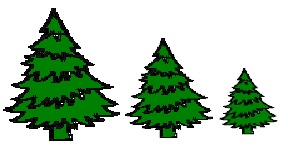 
Varying the placement:
Near objects are lower,
Far objects are higher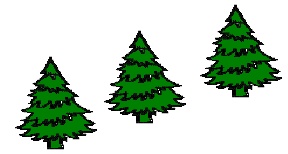 
Varying the colour value and intensity:
Near objects are darker and sharper in colour,
Far objects are lighter and less intense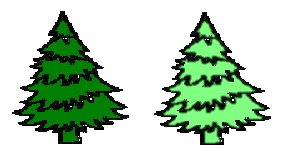 
Objects are the same size
and occupy the same space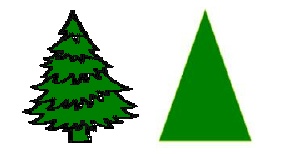 
Overlapping:
Near objects are in front,
Far objects are behind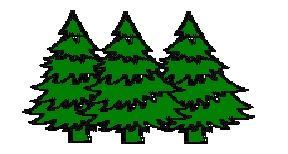 
Near objects are larger, lower on the page, darker, more detailed, and sharper in colour. Far objects are smaller, higher on the page, less detailed, and less intense in colour.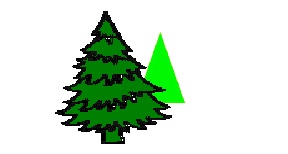 